AGENDA PART 1 – PUBLICTo resolve that because publicity would be prejudicial to the public interest by reason of the confidential nature of the business to be transacted, the public and press be excluded from the meeting in accordance with the Public Bodies (Admissions to Meetings) Act 1960.MEETING:49th Meeting, in Public of the North Lincolnshire Clinical Commissioning Group Governing Body 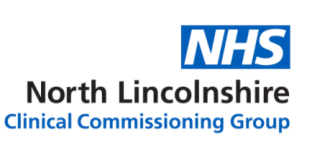 GOVERNING BODYMEETING DATE:Thursday 13th February 2020GOVERNING BODYVENUE:Health Place, Wrawby Road, Brigg DN20 8GSGOVERNING BODYTIME:13:30 – 15:00GOVERNING BODYItemNo.TimingsItemLed byActionRequiredEnclosed/Verbal1.13:30Welcome, Announcements, Apologies and Quoracy ChairTo noteVerbal 2.13:31Year of the Nurse & Midwife Celebrations https://www.youtube.com/watch?v=2HMTa3AD4Zo&t=​DoN&QTo note Enclosed3.13:41Declarations of InterestIn relation to any item on the agenda of the meeting members are reminded of the need to declare:(i) any interests which are relevant or material to the CCG;(ii) Any changes in interest previously declared;or(iii) Any financial interest (direct or indirect)on any item on the agendaAny declaration of interest should be brought to the attention of the Chair in advance of the meeting or as soon as they become apparent in the meeting. For any interest declared the minutes of the meeting must record:(i)  the   name   of   the   person   declaring        The interest;(ii)	the  agenda  item  number  to  which  the interest relate;(iii)  The nature of the interest;To be declared under this section and at the top of the agenda item which it relates to.ChairTo noteVerbal4.13:42Gifts and Hospitality DeclarationsMembers are reminded of the need to declare the offer and acceptance/refusal of gifts or hospitality in the CCG’s public registerChair To noteVerbal5.13:43Minutes of the meeting held on 12th December 2019ChairFor approval 6.13:48Action Log-Actions update from meeting held on 12th December 2019Chair For update7.13:49Matters Arising (not covered on the agenda) Chair To noteVerbal8.GOVERNANCE AND ASSURANCE 8.113:50Use of Corporate Seal No use of Seal ChairTo noteVerbal8.213:51Accountable Officer’s UpdateAOTo note 8.314:01Board Assurance Framework (Strategic Risk Register)COOFor approval9.0STRATEGY AND COMMISSIONING 9.1No items for discussion10.QUALITY PERFORMANCE & FINANCE10.114:11Integrated Quality, Performance & Finance Report DoN&Q/CFO/COOFor approval 10.214:41LSAB Annual Report 2018/19DoN&QTo note11.0GENERAL 11.1No items for discussion12REPORTS FOR INFORMATION ONLY 12.114:56CCG Integrated Audit & Governance Committee Summary Chair IA&GCTo note12.214:57CCG Planning & Commissioning Committee Summary Chair P&CCTo note12.314:58CCG Quality, Performance & Finance Committee Summary Chair QP&FCTo note12.414:59CCG Primary Care Commissioning Committee Summary Chair PCCCTo note13.0ANY OTHER BUSINESS15:0014.0DATE AND TIME OF NEXT PUBLIC MEETING Thursday 9th April 2020 13:30 – 15:30 Board Room, Health Place, Brigg Key to Abbreviations:ChairClinical Commissioning Group Governing Body ChairAOAccountable OfficerCOOChief Operating Officer  CFOChief Finance OfficerDoN&QDirector of Nursing and QualityDoPCDirector of Primary Care Chair IA&GCChair of the CCG Integrated Audit & Governance CommitteeChair QP&FCChair of the Quality, Performance & Finance Committee Chair PCCCChair of the Primary Care Commissioning CommitteeChair P&CCChair of the Planning & Commissioning Committee HC&V Humber Coast & Vale Clinical Commissioning Group Governing Body QuoracyThe meeting will be quorate when a minimum of 4 members are present. These 4 members must include the Chair or Deputy Chair, both of whom will also count towards the following requirements; at least 2 General Practitioners, a lay member and either the CCG Accountable Officer or the Chief Finance Officer.